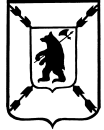 ЯРОСЛАВСКАЯ ОБЛАСТЬ АДМИНИСТРАЦИЯ  ПОШЕХОНСКОГО МУНИЦИПАЛЬНОГО  РАЙОНАПОСТАНОВЛЕНИЕ    11 сентября 2019г.						                           №     702     г. Пошехонье Об утверждении Порядка разработки, корректировки, осуществления мониторинга и контроля реализации Стратегии социально-экономического развития Пошехонского муниципального района и Порядка разработки, корректировки, осуществления мониторинга и контроля реализации плана мероприятий по реализации Стратегии социально-экономического развития Пошехонского муниципального района.В соответствии с Бюджетным кодексом Российской Федерации, статьями 11 и 39 Федерального закона от 28.06.2014 N 172-ФЗ "О стратегическом планировании в Российской Федерации" Администрация Пошехонского муниципального районаПОСТАНОВЛЯЕТ:1. Утвердить Порядок разработки, корректировки, осуществления мониторинга и контроля реализации Стратегии социально-экономического развития Пошехонского муниципального района (приложение 1).2. Утвердить Порядок разработки, корректировки, осуществления мониторинга и контроля реализации плана мероприятий по реализации Стратегии социально-экономического развития Пошехонского муниципального района (приложение 2).3. Контроль за исполнением постановления возложить на Первого заместителя главы Администрации Пошехонского муниципального района  В. И. Глоба.4. Постановление вступает в силу со дня его подписания.Глава Пошехонскогомуниципального района                                                            Н.Н.Белов                                                                                                            Приложение 1                                                                                    к Постановлению Администрации                                                          Пошехонского МР                                                                 от 11.09.2019г..  № 702ПОРЯДОКРАЗРАБОТКИ, КОРРЕКТИРОВКИ, ОСУЩЕСТВЛЕНИЯ МОНИТОРИНГА И КОНТРОЛЯ РЕАЛИЗАЦИИ СТРАТЕГИИ СОЦИАЛЬНО-ЭКОНОМИЧЕСКОГО РАЗВИТИЯ ПОШЕХОНСКОГО МУНИЦИПАЛЬНОГО РАЙОНА1. Общие положения1.1. Стратегия социально-экономического развития Пошехонского муниципального района (далее - Стратегия) является документом стратегического планирования, определяющим цели и задачи муниципального управления и социально-экономического развития Пошехонского муниципального района на долгосрочный период.1.2. Разработка и корректировка Стратегии осуществляется на основе ежегодных посланий Президента Российской Федерации Федеральному Собранию Российской Федерации, актов Президента Российской Федерации и Правительства Российской Федерации, содержащих основные направления и цели социально-экономической политики Российской Федерации, приоритетов и целей социально-экономического развития Ярославской области с учетом прогноза социально-экономического развития Пошехонского муниципального района (на среднесрочный или долгосрочный период).1.3. Стратегия разрабатывается не менее чем на семь лет.1.4. Ответственным за разработку и корректировку Стратегии является отдел экономики Администрации Пошехонского муниципального района (далее - уполномоченный орган).1.5. Уполномоченный орган осуществляет координацию и методическое обеспечение процесса разработки, корректировки, проведения мониторинга и контроля реализации Стратегии.2. Разработка Стратегии2.1. Разработка Стратегии включает в себя следующие этапы:- принятие решения о разработке Стратегии;- формирование и обсуждение проекта Стратегии;- согласование Стратегии;- утверждение Стратегии.2.2. Решение о разработке Стратегии принимается Главой Администрации Пошехонского муниципального района путем издания постановления не позднее чем за 10 месяцев до ее утверждения.2.3. В целях разработки Стратегии создается рабочая группа по разработке стратегии социально-экономического развития Пошехонского муниципального района (далее – рабочая группа). Состав рабочей группы утверждается распоряжением Администрации Пошехонского муниципального района 2.4. В разработке Стратегии принимают участие органы местного самоуправления, общественные организации, объединения профессиональных союзов и работодателей в части их компетенции.К разработке Стратегии при необходимости привлекаются научные и иные организации с учетом требований законодательства Российской Федерации о контрактной системе в сфере закупок товаров, работ, услуг для обеспечения государственных и муниципальных нужд, а также законодательства о государственной, коммерческой, служебной и иной охраняемой законом тайне.2.5. Уполномоченный орган утверждает дорожную карту (план-график) разработки Стратегии.2.6. Стратегия содержит:- оценку текущей социально-экономической ситуации и стартовые условия для разработки Стратегии Пошехонского муниципального района;- стратегические направления Пошехонского муниципального района; - систему направлений, целей и приоритетов социально – экономического развития Пошехонского муниципального района;- показатели достижения целей социально – экономического развития Пошехонского муниципального района, сроки и этапы реализации Стратегии;- инструменты и механизмы реализации Стратегии;- ожидаемые результаты реализации Стратегии;- информацию о муниципальных программах Пошехонского муниципального района, утверждаемых в целях реализации Стратегии;- иные положения, отвечающие целям разработки Стратегии.2.7. Уполномоченный орган направляет в органы местного самоуправления и муниципальные организации района (муниципальные учреждения и предприятия, акционерные общества с участием района) (далее - участники стратегического планирования) запрос о предоставлении информации, указанной в пункте 2.6 Порядка разработки, корректировки, осуществления мониторинга и контроля реализации Стратегии социально-экономического развития Пошехонского муниципального района (далее - Порядок).2.8. Участники стратегического планирования в течение 30 дней со дня направления запроса, указанного в пункте 2.7 Порядка, представляют в уполномоченный орган информацию по направлениям деятельности.2.9. Разработка проекта Стратегии осуществляется уполномоченным органом на основе информации, представленной участниками стратегического планирования, в срок, не превышающий 6 месяцев со дня принятия решения о разработке Стратегии.2.10. Проект Стратегии выносится на общественное обсуждение в соответствии с Порядком проведения общественного обсуждения проектов документов стратегического планирования, утвержденным Постановлением Администрации Пошехонского муниципального района.2.11. Уполномоченный орган согласовывает проект Постановления Администрации Пошехонского муниципального района (далее – Администрация ПМР) об утверждении Стратегии в установленном порядке и представляет его Главе Пошехонского муниципального района.2.12. Постановление Администрации ПМР об утверждении Стратегии в течение 10 дней со дня ее утверждения размещается на официальном сайте Администрации Пошехонского муниципального района в информационно-коммуникационной сети "Интернет" (далее - официальный сайт).2.13. Уполномоченный орган в течение 10 дней со дня утверждения (внесения изменений, прекращения действия) Стратегии направляет в Министерство экономического развития Российской Федерации уведомление об утверждении (внесении изменений, прекращении действия) документа стратегического планирования для проведения государственной регистрации в соответствии с Постановлением Правительства Российской Федерации от 25.06.2015 N 631 "О порядке государственной регистрации документов стратегического планирования и ведения федерального государственного реестра документов стратегического планирования".2.14. Стратегия представляет собой основу для формирования Плана мероприятий по реализации Стратегии и муниципальных программ, Генеральных планов поселений Пошехонского муниципального района.3. Мониторинг и контроль реализации Стратегии3.1. Целью мониторинга и контроля реализации Стратегии является повышение эффективности функционирования системы стратегического планирования, осуществляемого на основе комплексной оценки основных социально-экономических показателей Стратегии, а также повышение эффективности деятельности участников стратегического планирования по достижению в установленные сроки запланированных показателей социально-экономического развития муниципального района.Основными задачами мониторинга и контроля реализации Стратегии являются:- сбор, систематизация и обобщение информации о социально-экономическом развитии Пошехонского муниципального района;- оценка степени достижения запланированных целей социально-экономического развития Пошехонского муниципального района;- оценка влияния внутренних и внешних условий на плановый и фактический уровни достижения целей социально-экономического развития Пошехонского муниципального района;- оценка соответствия плановых и фактических сроков, результатов реализации Стратегии и ресурсов, необходимых для их реализации.В случае наличия отклонений производится анализ причин отклонений и формирование предложений по корректировке документа.3.2. Мониторинг и контроль реализации Стратегии осуществляется участниками стратегического планирования в рамках мониторинга и контроля реализации Плана мероприятий по реализации Стратегии на основе комплексной оценки социально-экономических и финансовых показателей.3.3. По запросам уполномоченного органа участниками стратегического планирования предоставляется дополнительная (уточненная) информация о ходе реализации Стратегии.3.4. Результаты мониторинга отражаются в ежегодном отчете о результатах деятельности Главы и Администрации Пошехонского муниципального района и сводном годовом докладе о ходе реализации и оценке эффективности реализации муниципальных программ.3.5. В течение 15 дней после опубликования ежегодного отчета о результатах деятельности Главы и Администрации Пошехонского муниципального района уполномоченный орган при необходимости вносит предложения о целесообразности корректировки Стратегии.4. Корректировка Стратегии4.1. Решение о корректировке Стратегии принимается Главой Администрации Пошехонского муниципального района  путем издания постановления.4.2. Основанием для корректировки Стратегии являются:- изменение требований действующего законодательства, регламентирующих порядок разработки и принятия документов стратегического планирования на муниципальном уровне;- значительное отклонение (более 40%) фактических данных от прогнозных значений показателей отчетного периода на основании прогноза социально-экономического развития муниципального района;- результаты мониторинга и контроля реализации Стратегии;- иные основания по решению Главы Администрации либо Собрания Депутатов Пошехонского муниципального района.4.3. В корректировке Стратегии принимают участие органы местного самоуправления, рабочая группа, общественные организации, объединения профессиональных союзов и работодателей в части их компетенции.4.4. Подготовка проекта Постановления Администрации ПМР о внесении изменений в Стратегию осуществляется в срок, не превышающий 6 месяцев со дня принятия решения о корректировке Стратегии.4.5. Процедура корректировки Стратегии осуществляется в порядке, аналогичном процедуре ее разработки.Приложение 2                                                                                                к постановлению Администрации                                                                      Пошехонского МР                                                                          от  11.09.2019г. N 702ПОРЯДОКРАЗРАБОТКИ, КОРРЕКТИРОВКИ, ОСУЩЕСТВЛЕНИЯ МОНИТОРИНГА И КОНТРОЛЯ РЕАЛИЗАЦИИ ПЛАНА МЕРОПРИЯТИЙ ПО РЕАЛИЗАЦИИСТРАТЕГИИ СОЦИАЛЬНО-ЭКОНОМИЧЕСКОГО РАЗВИТИЯ ПОШЕХОНСКОГО МУНИЦИПАЛЬНОГО РАЙОНА1. Общие положения1.1. План мероприятий по реализации Стратегии социально-экономического развития Пошехонского муниципального района (далее - План мероприятий) является документом стратегического планирования, который разрабатывается и корректируется на основании Стратегии социально-экономического развития Пошехонского муниципального района (далее - Стратегия).1.2. План мероприятий разрабатывается на период реализации Стратегии и утверждается постановлением Администрации Пошехонского муниципального района.1.3. Координацию и методическое обеспечение разработки Плана мероприятий осуществляет отдел экономики Администрации Пошехонского муниципального района (далее - уполномоченный орган).2. Разработка Плана мероприятий2.1. Разработка Плана мероприятий включает в себя следующие этапы:- формирование и обсуждение проекта Плана мероприятий;- согласование Плана мероприятий;- утверждение Плана мероприятий.2.2. Подготовка постановления Администрации Пошехонского муниципального района об утверждении Плана мероприятий осуществляется в срок не более 3 месяцев со дня утверждения Стратегии.2.3. В разработке Плана мероприятий принимают участие органы местного самоуправления, муниципальные организации (муниципальные учреждения и предприятия, акционерные общества с участием района) (далее - участники стратегического планирования). При необходимости могут привлекаться общественные организации, объединения профессиональных союзов и работодателей в части их компетенции.2.4. План мероприятий содержит:- этапы реализации Стратегии;- цели и задачи социально-экономического развития Пошехонского муниципального района для каждого этапа реализации Стратегии;- показатели реализации Стратегии и их значения, установленные для каждого этапа реализации Стратегии;- комплекс мероприятий, перечень и состав муниципальных программ Пошехонского муниципального района, обеспечивающих достижение целей социально – экономического развития района, указанных в Стратегии;- иные положения, отвечающие целям разработки Плана мероприятий.2.5. Уполномоченный орган направляет участникам стратегического планирования запрос о предоставлении информации, указанной в пункте 2.4 Порядка разработки, корректировки, осуществления мониторинга и контроля реализации Плана мероприятий по реализации Стратегии социально-экономического развития Пошехонского муниципального района (далее - Порядок разработки Плана мероприятий).2.6. Участники стратегического планирования в течение 30 дней со дня направления запроса, указанного в пункте 2.5 Порядка разработки Плана мероприятий, представляют в уполномоченный орган информацию согласно приложению 1 к Порядку разработки Плана мероприятий.2.7. Разработка проекта Плана мероприятий осуществляется уполномоченным органом на основе информации, представленной участниками стратегического планирования.2.8. Проект Плана мероприятий подлежит общественному обсуждению в соответствии с Порядком проведения общественного обсуждения проектов документов стратегического планирования, утвержденным Постановлением Администрации Пошехонского муниципального района.2.9. Постановление Администрации Пошехонского муниципального района об утверждении Плана мероприятий в течение 10 дней со дня его утверждения размещается на официальном сайте Администрации Пошехонского муниципального района в информационно-коммуникационной сети "Интернет" (далее - официальный сайт).2.10. Уполномоченный орган в течение 10 дней со дня утверждения (внесения изменений, прекращения действия) Плана мероприятий направляет в Министерство экономического развития Российской Федерации уведомление об утверждении (внесении изменений, прекращении действия) Плана мероприятий для проведения государственной регистрации в соответствии с Постановлением Правительства Российской Федерации от 25.06.2015 N 631 "О порядке государственной регистрации документов стратегического планирования и ведения федерального государственного реестра документов стратегического планирования".2.11. Утвержденный План мероприятий является основой для разработки и утверждения муниципальных программ Пошехонского муниципального района.3. Мониторинг и контроль реализации Плана мероприятий3.1. Мониторинг и контроль реализации Плана мероприятий заключается в сравнении плановых и фактических показателей Плана мероприятий, выявлении отклонений, анализе причин их возникновения и формировании предложений по корректировке Плана мероприятий.3.2. Мониторинг и контроль реализации Плана мероприятий осуществляется участниками стратегического планирования в части их компетенции ежегодно в первом квартале года, следующего за отчетным, и координируется уполномоченным органом.3.3. Участники стратегического планирования ежегодно, до 15 февраля года, следующего за отчетным, представляют в уполномоченный орган:- информацию о ходе выполнения Плана мероприятий за отчетный год по направлениям деятельности по формам согласно приложению 2 к Порядку разработки Плана мероприятий;- предложения об актуализации мероприятий или включении новых мероприятий и целевых показателей.3.4. Уполномоченный орган до 1 апреля года, следующего за отчетным, подготавливает ежегодный отчет о ходе исполнения Плана мероприятий в соответствии с требованиями, указанными в приложении 3 к Порядку разработки Плана мероприятий, и представляет его Главе Пошехонского муниципального района.3.5. Ежегодный отчет о ходе исполнения Плана мероприятий подлежит размещению на официальном сайте.4. Корректировка Плана мероприятий4.1. Основаниями для корректировки Плана мероприятий являются:- изменение требований федерального законодательства, регламентирующего порядок разработки и реализации планов мероприятий по реализации стратегий социально-экономического развития на муниципальном уровне, а также в части, затрагивающей положения Плана мероприятий;- решение Главы Пошехонского муниципального района о внесении изменений в Стратегию;- значительное отклонение (более 40%) фактических данных от прогнозных значений показателей отчетного периода на основании прогноза социально-экономического развития муниципального района;- результаты мониторинга и контроля реализации Плана мероприятий;- иные основания по решению Главы либо Собрания Депутатов Пошехонского муниципального района.4.2. Корректировка Плана мероприятий осуществляется уполномоченным органом во взаимодействии с участниками стратегического планирования путем подготовки проекта постановления Администрации Пошехонского муниципального района о внесении изменений в План мероприятий в срок не более 3 месяцев со дня принятия решения о корректировке Плана мероприятий.4.3. Процедура корректировки Плана мероприятий осуществляется в порядке, аналогичном процедуре его разработки.Приложение 1к Порядку разработкиПлана мероприятийМАКЕТ ПЛАНАМЕРОПРИЯТИЙ ПО РЕАЛИЗАЦИИ СТРАТЕГИИСОЦИАЛЬНО-ЭКОНОМИЧЕСКОГО РАЗВИТИЯ ПОШЕХОНСКОГО МУНИЦИПАЛЬНОГО РАЙОНАФорма 1<*> В графе 1 указывается наименование показателя, реализация которого направлена на достижение цели этапа Стратегии и решение задач этапа Стратегии.<**> В графе 5 указывается муниципальная программа (действующая или планируемая к разработке). При отсутствии муниципальной программы графа 5 не заполняется.Форма 2Приложение 2к Порядку разработкиПлана мероприятийОТЧЕТО РЕАЛИЗАЦИИ ПЛАНА МЕРОПРИЯТИЙ ПО РЕАЛИЗАЦИИ СТРАТЕГИИСОЦИАЛЬНО-ЭКОНОМИЧЕСКОГО РАЗВИТИЯ ПОШЕХОНСКОГО МУНИЦИПАЛЬНОГО РАЙОНАЗА _______________ ГОДФорма Приложение 3к Порядку разработкиПлана мероприятийТРЕБОВАНИЯК СОДЕРЖАНИЮ ЕЖЕГОДНОГО ОТЧЕТА О ХОДЕ ИСПОЛНЕНИЯПЛАНА МЕРОПРИЯТИЙРаздел 1. Контроль достижения целей социально-экономического развития Пошехонского муниципального района.В данном разделе должна быть представлена информация о плановых и фактических значениях показателей цели Стратегии за отчетный год и сделан прогноз достижения плановых значений показателей цели на конец этапа, выявлены возникающие отклонения между плановыми и фактическими значениями показателей цели.Раздел 2. Контроль реализации  мероприятий, предусмотренных Планом мероприятий.В данном разделе должна быть представлена сводная информация о ходе реализации муниципальных программ Пошехонского муниципального района и (или) отдельных мероприятий, предусмотренных Планом мероприятий, выявлены возникающие отклонения между плановыми и фактическими значениями показателей целей и задач программ.Раздел 3. Анализ причин отклонений.В случае наличия выявленных отклонений должен быть представлен анализ причин их возникновения.Раздел 4. Предложения о внесении изменений.В данном разделе должна быть представлена информация о необходимых изменениях Плана мероприятий на основе выявленных отклонений и результатов анализа причин их возникновения.Наименование показателя <*>Этап реализацииОтветственный исполнительОжидаемый результатНаименование муниципальной программы <**>12345Наименование приоритетного стратегического направленияНаименование приоритетного стратегического направленияНаименование приоритетного стратегического направленияНаименование приоритетного стратегического направленияНаименование приоритетного стратегического направленияНаименование показателя (индикатора) Стратегии, единица измеренияПлановое значение показателя (индикатора) СтратегииПлановое значение показателя (индикатора) СтратегииПлановое значение показателя (индикатора) СтратегииПлановое значение показателя (индикатора) СтратегииНаименование показателя (индикатора) Стратегии, единица измеренияПервый год реализации этапа......Последний год реализации этапаНаименование показателяОтветственный исполнительЭтапреализацииОтчет о выполнении мероприятияОтчет о выполнении мероприятияПричины отклоненияНаименование показателяОтветственный исполнительЭтапреализациипланфактПричины отклонения123456Наименование приоритетного стратегического направленияНаименование приоритетного стратегического направленияНаименование приоритетного стратегического направленияНаименование приоритетного стратегического направленияНаименование приоритетного стратегического направленияНаименование приоритетного стратегического направленияНаименование приоритетного стратегического направленияНаименование приоритетного стратегического направленияНаименование приоритетного стратегического направленияНаименование приоритетного стратегического направленияНаименование приоритетного стратегического направленияНаименование приоритетного стратегического направления